SEKOLAH TINGGI KEGURUAN DAN ILMU PENDIDIKAN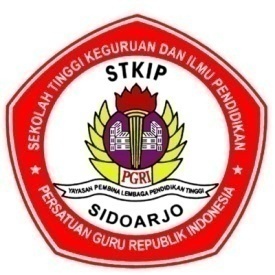 STKIP PGRI SIDOARJOUNIT PERPUSTAKAANTerakreditasiAlamat : Kampus STKIP PGRI Jl. Kemiri, Kemiri SidoarjoTelp (031) 8950181 Faksimili (031) 8071354SURAT KETERANGAN PENGECEKAN PLAGIASISKRIPSIDengan ini menerangkan bahwa karya tulis atas nama :NAMA	: …………………………………………………………………………………………………NIM		: …………………………………………………………………………………………………PRODI	: Bahasa Inggris / Matematika / Sejarah / PGSD / MPBI *)JUDUL	: …………………………………………………………………………………………………		…………………………………………………………………………………………………..JENIS		: SKRIPSI Dengan hasil kemiripan sebesar: Selanjutnya digunakan sebagai syarat PENDAFTARAN UJIAN PROPOSALSelanjutnya digubakan sebagai syarat PENDAFTARAN UJIAN SKRIPSIDemikian keterangan ini dibuat untuk memenuhi salah satu persyaratan PENDAFTARAN YUDISIUMSidoarjo, ………………………………Mengetahui,Dosen Pembimbing I						Kepala Perpustakaan STKIP PGRI Sidoarjo………………………………………….				       Umi Nur Hastuti, S.Pd.*) Coret yang tidak perluBABHasil Cek plagiasi Tanda Tangan Petugas Cek PlagiasiBab IBABHasil Cek plagiasi Tanda Tangan Petugas Cek PlagiasiBab IVBab VBABHasil Cek plagiasi Tanda Tangan Petugas Cek PlagiasiArtikel